ART/LITERACY Make a family tree and highlight all the women in your family. How are they important.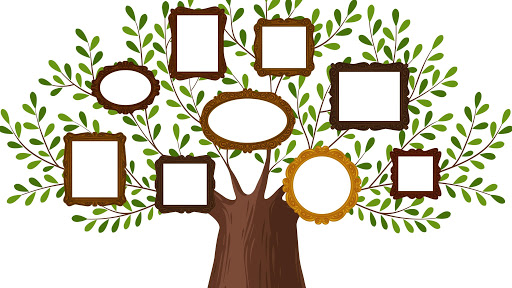 ARTDraw a recruitment poster. Persuade the nation to serve their country. DT Make your own soldier medals. LITERACY What would you place into your evacuation suitcase? Draw a picture and explain why.MATHSHow many women are in your family? Can you subtract the number of women away from the number of males?LITERACY Write a poem about the Suffragettes. Women who changed the world.Fantastically Great Women Who Made HistoryWomen who changed the world.Fantastically Great Women Who Made HistoryWomen who changed the world.Fantastically Great Women Who Made History DRAMACan you dress up like a man of war or women suffragette, how would they act? Can you act like them for the day? Create a fact file about the women suffragettesPSHE/RE Who can you help in the community today? Tweet it #year2holyfamily